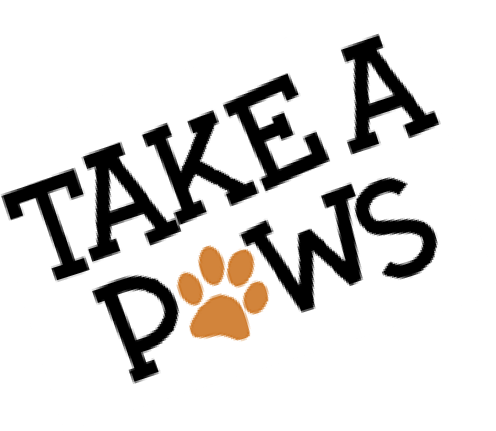 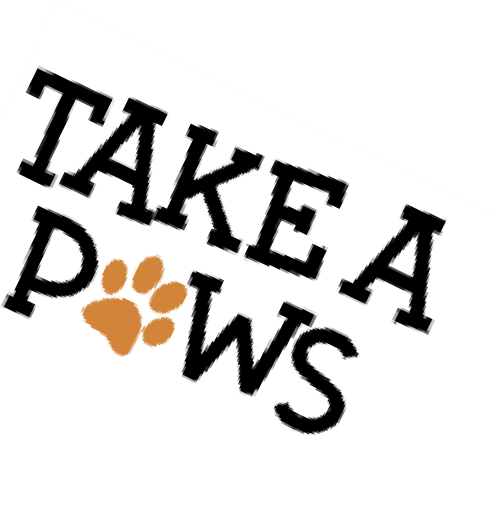 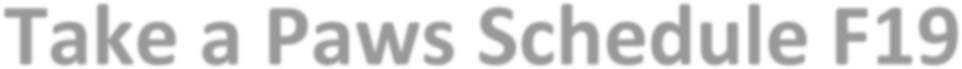 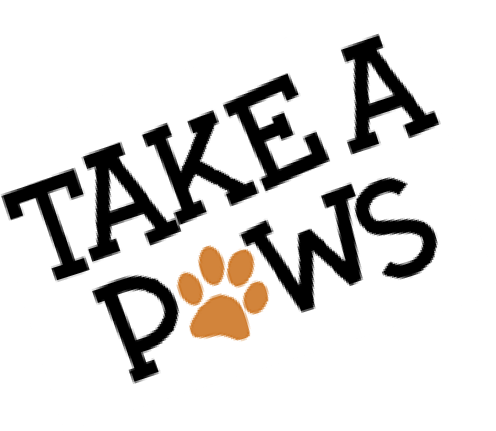 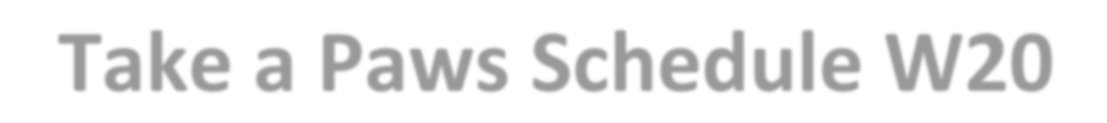 Date & TimeHost and Location:Teams:November 20th 6:30-7:30pmAthleticsOld Gryphon LoungeTherapeutic Paws of Canada (TPOC):Susan & Lupo Carly & Hudson Kayla 7 KugelNovember 27th 6:30-7:30pmCollege of Biological Sciences SSC 1511St. Johns Ambulance Therapy Dogs (SJA TDs):Bob & Finnegan Denyse & HudsonChristina & KnäckeDecember 4th 6:30-7:30pmStudent Housing Mountain SSLTherapeutic Paws of Canada (TPOC):Susan & Lupo Carly & HudsonDecember 4th and 5th 10am-Noon4-6pmLibrary Rm 109SPECIAL EXAM-TIME STRESSBUSTERS. TEAMS TO BECONFIRMEDDecember 11th 6:30-7:30pmSchool of Engineering Rm 1365St. Johns Ambulance Therapy Dogs (SJA TDs):Bob & Finnegan Denyse & HudsonChristina & KnäckeDate & TimeHost and Location:Teams:January 8th 6:30-7:30pmAthleticsOld Gryphon LoungeTherapeutic Paws of Canada (TPOC):Susan & Lupo Carly & HudsonJanuary 15th 6:30-7:30pmCollege of Biological Sciences SSC 1511St. Johns Ambulance Therapy Dogs (SJA TDs):Bob & Finnegan Denyse & Hudson Christina & KnäckeJanuary 22nd 6:30-7:30pmAthleticsOld Gryphon LoungeTherapeutic Paws of Canada (TPOC):Susan & LupoCarly & HudsonJanuary 29 6:30-7:30pmSchool of Engineering Rm 1365St. Johns Ambulance Therapy Dogs (SJA TDs):Bob & Finnegan Denyse & HudsonChristina & KnäckeFebruary 5th 6:30- 7:30pmStudent Housing Mountain SSLTherapeutic Paws of Canada (TPOC):Susan & Lupo Carly & Hudson Kayla & KugelFebruary 12th 6:30-7:30pmCollege of Biological Sciences SSC 1511St. Johns Ambulance Therapy Dogs (SJA TDs):Bob & Finnegan Denyse & Hudson Christina & KnäckeFebruary 26th 6:30-7:30pmStudent Housing Mountain SSLTherapeutic Paws of Canada (TPOC):Susan & Lupo Carly & HudsonMarch 4th 6:30-7:30pmSchool of Engineering Rm 1365St. Johns Ambulance Therapy Dogs (SJA TDs):Bob & Finnegan Denyse & Hudson Christina & KnäckeMarch 11th 6:30-7:30pmAthleticsOld Gryphon LoungeTherapeutic Paws of Canada (TPOC):Susan & Lupo Carly & Hudson Kayla 7 KugelMarch 18th 6:30-7:30pmCollege of Biological Sciences SSC 1511St. Johns Ambulance Therapy Dogs (SJA TDs):Bob & FinneganDenyse & HudsonChristina & KnäckeMarch 25th 6:30-7:30pmStudent Housing Mountain SSLTherapeutic Paws of Canada (TPOC):Susan & Lupo Carly & HudsonApril 1st 6:30-7:30pmSchool of Engineering Rm 1365St. Johns Ambulance Therapy Dogs (SJA TDs):Bob & Finnegan Denyse & HudsonChristina & KnäckeApril 8th 6:30-7:30pmAthleticsOld Gryphon LoungeTherapeutic Paws of Canada (TPOC):Susan & Lupo Carly & HudsonApril 8th and 9th 10am-Noon4-6pmLibrary Rm 109SPECIAL EXAM-TIME STRESSBUSTERS. TEAMS TO BECONFIRMEDApril 15th 6:30-7:30pmCollege of Biological Sciences SSC 1511St. Johns Ambulance Therapy Dogs (SJA TDs):Bob & Finnegan Denyse & HudsonChristina & Knäcke